Об установлении размера родительской платы за присмотр и уход за детьми в муниципальных образовательных учреждениях города Иванова, реализующих образовательную программу дошкольного образованияОб установлении размера родительской платы за присмотр
и уход за детьми в муниципальных образовательных
учреждениях города Иванова, реализующих
образовательную программу дошкольного
образования
В соответствии со статьей 65 Федерального закона от 29.12.2012 № 273-ФЗ «Об образовании в Российской Федерации», статьей 15.1 Закона Ивановской области от 05.07.2013 № 66-ОЗ «Об образовании в Ивановской области», в связи с принятием постановления Правительства Ивановской области от 20.12.2022 № 776-п «О внесении изменений в постановление Правительства Ивановской области от 25.12.2015 № 600-п «О максимальном размере родительской платы, взимаемой с родителей (законных представителей) за присмотр и уход за детьми в государственных (муниципальных) образовательных организациях, расположенных на территории Ивановской области, реализующих программы дошкольного образования, по муниципальным районам и городским округам Ивановской области», руководствуясь пунктом 19 части 3 статьи 44 Устава города Иванова, Администрация города Иванова
п о с т а н о в л я е т:
1. Установить с 1 января 2023 года родительскую плату за присмотр и уход за детьми в муниципальных образовательных учреждениях города Иванова, реализующих образовательную программу дошкольного образования:
в группах 10-часового, 12-часового и 24-часового пребывания в размере 2759 рублей в месяц;
в группах кратковременного пребывания в размере 1012 рублей в месяц. 2. Постановление Администрации города Иванова от 24.12.2021 № 1546 «Об установлении размера родительской платы за присмотр и уход за детьми в муниципальных образовательных учреждениях города Иванова, реализующих образовательную программу дошкольного образования» признать утратившим силу.
3. Настоящее постановление вступает в силу с 01.01.2023.
4. Опубликовать настоящее постановление в газете «Рабочий край» и разместить на официальном сайте Администрации города Иванова в сети Интернет.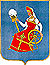 ПОСТАНОВЛЕНИЕПОСТАНОВЛЕНИЕПОСТАНОВЛЕНИЕАдминистрации города ИвановаАдминистрации города ИвановаАдминистрации города Иванова___27.12.2022_№__2189_